　　一掌堂治療院 インターンシップ応募票／プレ・インターンシップ応募票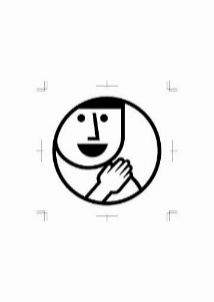 ※応募する制度および該当する学科に☑を入れてください。応募する制度応募する制度インターンシップ　　□ プレ・インターンシップインターンシップ　　□ プレ・インターンシップインターンシップ　　□ プレ・インターンシップインターンシップ　　□ プレ・インターンシップインターンシップ　　□ プレ・インターンシップ写真3.5×2.5cmふりがなふりがな性別写真3.5×2.5cm氏名氏名男・女写真3.5×2.5cm学校名学校名写真3.5×2.5cm学校名学校名学部・学科学部・学科□ 本科　　　　　□ 専科□ 本科　　　　　□ 専科□ 本科　　　　　□ 専科□ 本科　　　　　□ 専科□ 本科　　　　　□ 専科□ 本科　　　　　□ 専科□ 本科　　　　　□ 専科学年学年年　　（H28年4月現在）年　　（H28年4月現在）年　　（H28年4月現在）年　　（H28年4月現在）年　　（H28年4月現在）年　　（H28年4月現在）年　　（H28年4月現在）生年月日生年月日年　　　月　　　日生　（満　　　歳）年　　　月　　　日生　（満　　　歳）年　　　月　　　日生　（満　　　歳）年　　　月　　　日生　（満　　　歳）年　　　月　　　日生　（満　　　歳）年　　　月　　　日生　（満　　　歳）年　　　月　　　日生　（満　　　歳）ふりがなふりがな現住所現住所〒〒〒〒〒〒〒電話番号電話番号携帯電話E-mailE-mail年月月学歴・職歴学歴・職歴学歴・職歴学歴・職歴学歴・職歴学歴・職歴応募動機応募動機応募動機応募動機応募動機応募動機応募動機応募動機応募動機